QAI CAHSC 702EQuality and Accreditation InstituteCentre for Accreditation of Health & Social Care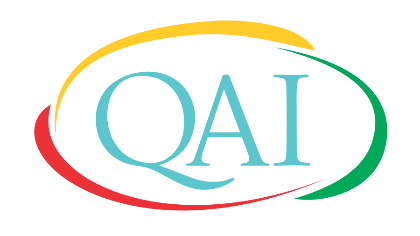 Change   Adapt   ImproveAPPLICATION FORMFOR AMBULATORY CARE FACILITY - EYEIssue No.: 02					         Issue Date: March 2021CHANGE HISTORYInformation & Instructions for Completing an Application FormQuality & Accreditation Institute (QAI)’s Centre for Accreditation of Health & Social Care (CAHSC) offers accreditation services to Ambulatory Care Facility Eye.Application shall be made in the prescribed form QAI CAHSC 702E only. Application form can be downloaded from website as a word file. Applicant facility is requested to submit the following:Soft copy of completed application form (available on website)Soft copy of Self-assessment tool kit along with referenced documentsPrescribed application feesSoft copy of signed QAI-CAHSC 003 ‘Terms and Conditions for Obtaining and Maintaining Accreditation/Certification’Incomplete application submitted may lead to delay in processing of your application. The applicant facility shall provide soft copy of appropriate document(s) in support of the information being provided in this application form. Facility is advised to familiarise itself with QAI CAHSC 002 ‘General Information Brochure, QAI CAHSC 701E Information Brochure for Ambulatory Care Facility- Eye’ and QAI CAHSC 003 ‘Terms and Conditions for Obtaining and Maintaining Accreditation/Certification’ before filling up this form. The applicant facility shall intimate QAI CAHSC about any change in the information provided in this application such as scope applied for accreditation, personnel and location etc. within 15 days from the date of changes.DEMOGRAPHIC AND GENERAL DETAILS:Applying for (please tick the relevant)First accreditation* □	* (Ambulatory Care Facility Eye is advised to implement the standards for at least 2     months before applying)Renewal of accreditation □Date of 1st accreditation……………….…Name of the Ambulatory Care Facility-Eye (ACFE): (the same shall appear on the certificate)                      ---------------------------------------------------------------------------------------------------------------Contact Details of the ACFE:Address: 																				City:____________________________________________________________________Pin code: _______________							Email ID: _____________________________________________________		Contact No.: ___________________________________		_____________Website: 										Ownership: Name of the Parent Organisation ______________________________			  (if the ACFE is part of a bigger organisation)                      Telephone No. 									                     E-mail 										 Goods and Services Tax (GST) Number (Please attach a copy of GST Registration Certificate):Micro, Small and Medium Enterprises (MSME) Registration Number (Please attach a copy of Registration Certificate): Legal identity of the Ambulatory Care Facility-Eye and date of establishment (Please give registration number and name of authority who granted the registration. Copy of the certificate shall be enclosed) 							 Contact person(s):Head of the Ambulatory Care Facility-Eye:Mr. /Ms. /Dr.     ________________________________________________________Designation: __________________________________________________________Tel: ___________________________, Mobile: ______________________________E-mail: _______________________________Person Coordinating with QAI: Mr./Ms./Dr. ____________________________________________________	Designation: ___________________________________________________	Tel: ___________________________, Mobile: ______________________	                             E-mail: _______________________________   Information about Facilities and Services: Total no. of beds that have been sanctioned (If any): 				Number of Day -care beds:Number of recovery beds:Number of emergency beds:Number of OTs, if applicable: 						   Total number of Surgery:CLINICAL SERVICES AND RELATED DETAILSPatient Data: Out-Patient Data (Past 2 years)Surgeries (Past 2 years)List 5 most frequent clinical diagnosis for patients__________________________________________________________________________________________List 5 most frequent procedures done for patients__________________________________________________________________________________________Scope of Accreditation – Treatment/Procedures in the Ambulatory Care Facility - EyeScope of Accreditation- Diagnostic Services in the ACFE (mention Yes/ No):(ONLY IN-HOUSE SERVICES WILL BE INCLUDED IN THE CERTIFICATE)Scope of Accreditation - Clinical Support departments/services in the ACFE (mention Yes/ No) (ONLY IN HOUSE SERVICES WILL BE INCLUDED IN THE CERTIFICATIONDetails of Non-Clinical and Administrative Departments (mention Yes/ No):Details of Human ResourceStatutory CompliancesFurnish details of applicable Statutory/ Regulatory requirements the facility is governed by (Please attach copies of applicable documents): Litigation, if any:_____________________________________________________________________Date of last Self-assessment: _____________________________________________Date of implementation of QAI standards: ________________________________	(Ambulatory Care Facility Eye is advised to implement the standards for at least 2 months before applying)Application Fees 		Application fees (Rs.) ___________________________________________	DD/At par cheque number/ bank transfer reference number_____________	UndertakingWe are familiar with the terms and conditions of maintaining accreditation/certification (QAI CAHSC 003), which is signed and enclosed with the application. We also undertake to abide by them.We agree to comply fully with the requirements of the Ambulatory accreditation standards. We agree to comply with accreditation procedures and pay all costs for any assessment carried out irrespective of the result.We agree to co-operate with the assessment team appointed by QAI CAHSC for examination of all relevant documents by them and their visits to those parts of the facility that are part of the scope of accreditation.We undertake to satisfy all national, regional and local regulatory requirements for operating the facility.  All information provided in this application is true to the best of our knowledge and ability.                                                                       Authorised Signatory (Signature) ___________________________Name: _____________________________________________
Designation: _________________________________________Date: 								Quality and Accreditation InstituteCentre for Accreditation of Health & Social CareWebsite: www.qai.org.inTwitter: @QAI2017Sl. No.Doc No.Current Issue No.Revised Issue No.Date of IssueReasons1.CAHSC 702E0102March 2021(20 March 2021)Changed word organisation to facility.City added in point 2 of clause 3.Goods and Services Tax (GST) and MSME Registration clause added (6 and 7)Ambulatory added in point 2 of clause 25.□ Private□ Armed Forces□ PSU□ Trust□ Government□ Charitable□ Others (Specifiy.........................................................................................)□ Others (Specifiy.........................................................................................)Total number of Surgeries (including Laser Refractive per year)Please SelectTotal number of Surgeries including Laser Refractive per year in the facilityLess than 500501 – 15001501 – 10000More than 10000YearNumber of PatientsYearNumber of SurgeriesSERVICESAVAILABILITY OF TREATMENT/ PROCEDUREYES/NOAnaesthesiologyCataract ServicesComprehensive Ophthalmic ServicesCornea ServicesGlaucoma ServicesMedical Retina ServicesNeuro-ophthalmologyOcular OncologyOculoplasty & Reconstructive SurgeryOphthalmic EmergencyOrbit Surgery  Paediatric OphthalmologyRefractive ServicesSurgical Retina ServicesUvea ServicesOthers, please specifyDiagnostic ServicesIn HouseOut sourcedA scan BiometryUSG B ScanSlit lamp BiomicroscopeFundus CameraOCTKeratometerPachymeterCorneal TopographySynptophoreApplanation TonometerGonioscopeDiagnostic LensesLensometerAutomated Field AnalyzerAuto-refractometerUBMTonometer - non contact / hand heldLaboratory Services:Clinical Bio-chemistry Clinical Microbiology and Serology Clinical Pathology Haematology Histopathology Other Diagnostic Service (s):ServicesIn HouseOut sourcedAmbulanceBlood Bank Visual RehabilitationOpticalsPharmacyLaboratoryOrthopticsOcular prosthesisSUPPORT SERVICEIN HOUSEOUT SOURCEDBio-medical EngineeringCatering and Kitchen servicesCSSDHousekeepingInformation TechnologyLaundryMaintenance/Facility ManagementManagement of Bio-medical WastePharmacySecurity Community Service Supply Chain Management/ Material ManagementOther, please specifySl. No.NameDesignationAcademic and professional qualificationsExperience related to present work (in years)License/CertificateNumber and Date of issueValid Up toRemarks General:General:General:General:Bio-medical Waste Management and Handling AuthorisationRegistration Under Clinical Establishment Act (or equivalent)Registration Under PCPNDT ActFacility management:Facility management:Facility management:Facility management:Fire (NOC)License to Store Compressed GasSanction/ License for LiftsPharmacy (if over multiple locations license for each of them separately)Pharmacy (if over multiple locations license for each of them separately)Pharmacy (if over multiple locations license for each of them separately)Pharmacy (if over multiple locations license for each of them separately)Drugs-Bulk licenseDrugs-Retail licenseNarcotic licenseMiscellaneous:Miscellaneous:Miscellaneous:Miscellaneous:Canteen/ F & B licenseLicense for Possession and Use of Methylated Spirit, Denatured spirit and Methyl alcoholLicense for Possession of Rectified Spirit and ENAAny other:Any other:Any other:Any other: